9	to consider and approve the Report of the Director of the Radiocommunication Bureau, in accordance with Article 7 of the Convention:9.2	on any difficulties or inconsistencies encountered in the application of the Radio Regulations*; andPart 7 – Section 3.2.3.3 of the Report of the BR DirectorIntroductionThis Addendum presents the European Common Proposal with respect to Section 3.2.3.3 of the Report of the Director of the Radiocommunication Bureau under WRC-19 agenda item 9.2. The Section 3.2.3.3 is dealing with a reminder in the case of the deadline to request an extension of the validity of BSS frequency assignment for additional 15 years.The provisions of § 4.1.24 of RR Appendices 30 and 30A specify that no frequency assignment in the Region 1 and 3 List shall have a period of operation exceeding 15 years, counted from the date of bringing into use, or 2 June 2000, whichever is later. This period of operation may be extended for additional 15 years, on the condition that all the characteristics of the frequency assignments in question remain unchanged and that the request for such extension is received by the Bureau at least 3 years before the expiry of the first 15 years.In order to help the administrations in question to not have their frequency assignments being removed from the Region 1 and 3 List, as well as from the Master International Frequency Register, it is proposed to add an obligation to the Bureau to send a reminder to administrations concerned 30 days before the deadline of receipt of the request for extension. In addition to that, the Bureau has received some requests for extension of the period of operation of the frequency assignments after the deadline. Consequently, the Bureau started to send reminders to the administrations concerned 30 days before the deadline and also has reported these cases to the Radio Regulations Board. The Board endorsed the course of action taken by the Bureau.The introduction of an obligation to the Bureau to send a reminder to the notifying administration at least 30 days before the deadline for the request for extension of the frequency assignment contained in the Region 1 and 3 List which has been brought into use and continue to be in use with all its technical characteristics unchanged would benefit to all concerned administrations to apply the provisions of § 4.1.24 of RR Appendices 30 and 30A in due time.ProposalsAPPENDIX 30 (REV.WRC-15)*Provisions for all services and associated Plans and List1 for
the broadcasting-satellite service in the frequency bands
11.7-12.2 GHz (in Region 3), 11.7-12.5 GHz (in Region 1)
         and 12.2-12.7 GHz (in Region 2)    (WRC-03)ARTICLE  4     (Rev.WRC-15)Procedures for modifications to the Region 2 Plan or 
for additional uses in Regions 1 and 334.1	Provisions applicable to Regions 1 and 3MOD	EUR/16A22A7/14.1.24	No assignment in the List shall have a period of operation exceeding 15 years, counted from the date of bringing into use, or 2 June 2000, whichever is later. Upon request by the responsible administration received by the Bureau at the latest three years before the expiry of this period, this period may be extended by up to 15 years, on condition that all the characteristics of the assignment remain unchanged.Reasons:	Introduction of an obligation to the Bureau to send a reminder at least 30 days before the deadline for the request for extension of the period of operation of the frequency assignment in the Regions 1 and 3 List would benefit all concerned administrations to apply the provisions of § 4.1.24 of RR Appendices 30 and 30A in due time.APPENDIX 30A (REV.WRC-15)*Provisions and associated Plans and List1 for feeder links for the broadcasting-satellite service (11.7-12.5 GHz in Region 1, 12.2-12.7 GHz
in Region 2 and 11.7-12.2 GHz in Region 3) in the frequency bands
14.5-14.8 GHz2 and 17.3-18.1 GHz in Regions 1 and 3,
and 17.3-17.8 GHz in Region 2     (WRC-03)ARTICLE 4     (Rev.WRC-15)Procedures for modifications to the Region 2 feeder-link Plan 
or for additional uses in Regions 1 and 34.1	Provisions applicable to Regions 1 and 3MOD	EUR/16A22A7/24.1.24	No assignment in the feeder-link List shall have a period of operation exceeding 15 years, counted from the date of bringing into use, or 2 June 2000, whichever is later. Upon request by the responsible administration received by the Bureau at the latest three years before the expiry of this period, this period may be extended by up to 15 years, on condition that all the characteristics of the assignment remain unchanged.     (WRC-)Reasons:	Introduction of an obligation to the Bureau to send a reminder at least 30 days before the deadline for the request for extension of the period of operation of the frequency assignment in the Regions 1 and 3 List would benefit all concerned administrations to apply the provisions of § 4.1.24 of RR Appendices 30 and 30A in due time.World Radiocommunication Conference (WRC-19)
Sharm el-Sheikh, Egypt, 28 October – 22 November 2019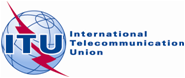 CPG(19)143 ANNEX VIII-22GPLENARY MEETINGAddendum 7 to
Addendum 22 to 
Document 16-E29 June 2019Original: EnglishEuropean Common ProposalsEuropean Common ProposalsProposals for the work of the conferenceProposals for the work of the conferenceAgenda item 9.2Agenda item 9.2